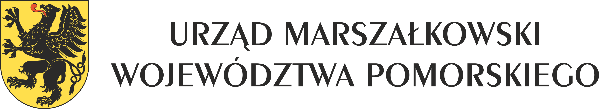 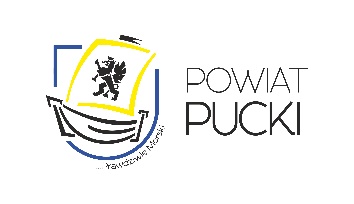 SPOTKANIE NA TEMAT MOŻLIWOŚCI FINANSOWANIA DZIAŁAŃ W RAMACH PROGRAMÓW MIĘDZYNARODOWYCHProgram spotkania13 kwietnia 2023r. godz. 12:30 -14:30Powiatowe Centrum Kształcenia Zawodowego i Ustawicznego w Pucku, Ul. Kolejowa 7b, budynek warsztatów szkolnych (aula), 84-100 Puck12:30 – 12:35	Przywitanie gościPan Jarosław Białk Starosta Pucki 12:35 – 12:50	Pomorskie w programach międzynarodowychPan Maciej NowakowskiZastępca Dyrektora Departamentu Rozwoju Regionalnego i PrzestrzennegoUrząd Marszałkowski Województwa Pomorskiego12:50 - 13:05	Prezentacja projektu South Baltic Manor dotyczącego Waloryzacji dworów dla rozwoju turystyki na obszarach wiejskich obszaru Południowego Bałtyku Pani Barbara MudlaffDyrektorka BiuraStowarzyszenie Turystyczne "Kaszuby Północne" Lokalna Organizacja Turystyczna13:05 - 13:20         Prezentacja projektu Virtual Arch - Wizualizuj, by docenić - dla lepszego wykorzystania ukrytego dziedzictwa archeologicznego w Europie Środkowej Pani Hanna PruchniewskaBurmistrz Miasta Pucka13:20 – 14:00	Prezentacja programów międzynarodowych oraz przykładów komplementarności z innymi mechanizmami finansowymi Zespół Referatu Programów Międzynarodowych, Urząd Marszałkowski Województwa Pomorskiego14:00  -  14:15	Dyskusja 14:15 – 14:20	Film o projektach Interreg14:20 – 14:30	Zakończenie spotkania